Your recent request for information is replicated below, together with our response.Can you please provide the information and records requested bellow covering the period of the last 3 years? Please break the figures down to annual reports?1. How many Police Scotland fleet vehicles are fitted with video monitoring equipment for every day driving?2. How many of the vehicles from question 1 have been driven with known faulty video equipment?3. How many of the vehicles from question 1 have been involved in road traffic accidents, and had faulty video equipment at the time of the accidents, resulting in no video evidence available regarding said accidents?4. Please provide a copy of relevant policies regarding the use of video equipment in Police Scotland fleet vehiclesYou later clarified that you were content for the term “every day driving” to be dropped from your request and you defined video monitoring equipment as “any video equipment mounted in police vehicles, used to monitor road traffic events and/or any interaction with the public. Also to include details of use on emergency/blue light response calls.”1. How many Police Scotland fleet vehicles are fitted with video monitoring equipment for every day driving?Only Police Scotland’s operational Road Policing vehicles are routinely fitted with video monitoring equipment. The number of operational vehicles in the Road Policing fleet changes over time but currently stands at 181.2. How many of the vehicles from question 1 have been driven with known faulty video equipment?3. How many of the vehicles from question 1 have been involved in road traffic accidents, and had faulty video equipment at the time of the accidents, resulting in no video evidence available regarding said accidents?In regards questions 2 and 3, I regret to inform you that I am unable to provide you with the information you have requested, as it would prove too costly to do so within the context of the fee regulations.As you may be aware the current cost threshold is £600 and I estimate that it would cost well in excess of this amount to process your request.As such, and in terms of Section 16(4) of the Freedom of Information (Scotland) Act 2002 where Section 12(1) of the Act (Excessive Cost of Compliance) has been applied, this represents a refusal notice for the information sought.By way of explanation, the information requested is not recorded in a central point or in a manner which would allow it to be automatically collated.  A manual review of vehicle check logs, audit records, notebooks and emails would be required.  This would be complicated by having to cross reference these to ensure they related to the 181 vehicles noted above and the indeterminate period over which the checks would be required.Police Scotland have assessed that the £600 cost limit within the Act equates to 40 hours of work and that this part of your request would breach the cost threshold.4. Please provide a copy of relevant policies regarding the use of video equipment in Police Scotland fleet vehiclesWhilst Police Scotland hold a number of system specific guidance documents, these are user guides and not policies and so have been deemed to be outside the scope of your request.As such, in terms of Section 17 of the Freedom of Information (Scotland) Act 2002, this represents a notice that the information requested is not held by Police Scotland.If you require any further assistance please contact us quoting the reference above.You can request a review of this response within the next 40 working days by email or by letter (Information Management - FOI, Police Scotland, Clyde Gateway, 2 French Street, Dalmarnock, G40 4EH).  Requests must include the reason for your dissatisfaction.If you remain dissatisfied following our review response, you can appeal to the Office of the Scottish Information Commissioner (OSIC) within 6 months - online, by email or by letter (OSIC, Kinburn Castle, Doubledykes Road, St Andrews, KY16 9DS).Following an OSIC appeal, you can appeal to the Court of Session on a point of law only. This response will be added to our Disclosure Log in seven days' time.Every effort has been taken to ensure our response is as accessible as possible. If you require this response to be provided in an alternative format, please let us know.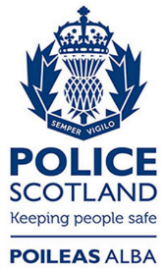 Freedom of Information ResponseOur reference:  FOI 23-0990Responded to:  24th May 2023